<Client Name>User Understanding Matrix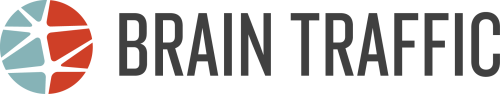 We wonder…We care because…We assume…We know…In this column, list the questions you’d like to answer through user research activities. 
Delete this row before sharing.In this column describe how the answers to your research questions will inform the strategy and recommendations.
Delete this row before sharing.In this column, list the assumptions you’ve made related to each research question. 
Delete this row before sharing.In this column, list any related data or conclusions you’ve drawn based on data and user research.
Delete this row before sharing.Example: Are people likely to find a dentist for their family before a need arises?Example: It affects whether we prioritize messaging about philosophy and credentials versus information about getting an appointment in an emergency or on short notice.Example: A lot of people aren’t proactive about finding a dentist.Example: Ten people called for emergency appointments in the first month we were open after finding us in their insurance providers’ online directory.